Title : Quality-driven Framework an Models for Effective  Public Security and Multimedia security By Azeddine BeghdadiL2TI, Institut Galilée, Université Paris 13, Sorbonne Paris CitéSummaryPublic security and data protection are among the top research priorities of many governments. Securing sensitive data and monitoring systems are more and more demanding in terms of quality, reliability and flexibility especially those dedicated to public security and particularly video surveillance based systems. This talk aims to present some challenging issues related to visual data protection and video-surveillance. The importance of taking into account the perceptual quality of the acquired visual information, through a biologically-inspired framework, is demonstrated through some real-life scenarios. Here we mainly focus and two applications: visual data watermarking and video-surveillance. I will discuss some common distortions and artefacts that may affect the quality of the acquired signal and therefore the performance of data protection and the video-surveillance systems. Some results on how to mitigate theses artifacts introduced by environment and system limitations will be also presented. Few preliminary results will be presented and discussed in the light of recent advances and current trends in the field of visual information processing.Biography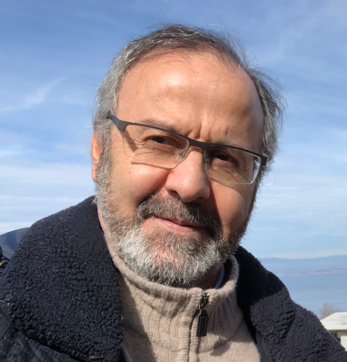 Dr. Azeddine BEGHDADI is Full Professor at the University of Paris 13 (Institut Galilée) Sorbonne Paris Cite since 2000. He is the founding member of the Laboratory of Information Processing and Transmission (L2TI laboratory) and was its director   from 2010 to 2016.  He started his education at ENSEP (Oran-Algeria) and Physics Institute at University Oran Es-Senia. He received Maitrise in Physics and Diplôme d’Etudes Approfondies in Optics and Signal Processing from University Orsay-Paris XI (Equivalent : Masters of Sciences) in June 1982 and June 1983 respectively and the PhD in Physics (Specialism : Optics and Signal Processing) from University Paris 6 in June 1986. He published over than 280 international refereed scientific papers. His research interests include image quality enhancement and assessment, image and video compression, bio-inspired models for image analysis and processing, and physics-based image analysis.  Dr. Beghdadi is the founder and Steering Committee Chair of the European Workshop on Visual Information Processing (EUVIP). Dr Beghdadi is associate editor of  “Signal processing : Image Communication”, Journal, Elsevier, European journal on image and video processing, Springer Verlag, Journal of Electronic Imaging, SPIE Digital Library,  and Mathematical Problems in Engineering, Journal, Hindawi. He served as conference chair and technical chair of many IEEE conferences. He is a member of EURASIP and IEEE-MMTC and a senior member of IEEE.He published over than 280 international refereed scientific papers. His research interests include image quality enhancement and assessment, image and video compression, bio-inspired models for image analysis and processing, and physics-based image analysis.  Dr. Beghdadi is the founder and Steering Committee Chair of the European Workshop on Visual Information Processing (EUVIP). Dr Beghdadi is associate editor of  “Signal processing : Image Communication”, Journal, Elsevier, European journal on image and video processing, Springer Verlag, Journal of Electronic Imaging, SPIE Digital Library,  and Mathematical Problems in Engineering, Journal, Hindawi. He served as conference chair and technical chair of many IEEE conferences. He is a member of EURASIP and IEEE-MMTC and a senior member of IEEE.